03.12.2019г. №1504-ПРОССИЙСКАЯ ФЕДЕРАЦИЯИРКУТСКАЯ ОБЛАСТЬМУНИЦИПАЛЬНОЕ ОБРАЗОВАНИЕ«ГОРОД УСТЬ-КУТ»АДМИНИСТРАЦИЯПОСТАНОВЛЕНИЕО ВВЕДЕНИИ ВРЕМЕННОГО ПРЕКРАЩЕНИЯ ДВИЖЕНИЯ ТРАНСПОРТНЫХ СРЕДСТВ НА ТЕРРИТОРИИ МУНИЦИПАЛЬНОГО ОБРАЗОВАНИЯ «ГОРОД УСТЬ-КУТ»С целью создания и обеспечения безопасного движения транспортных средств и пешеходных потоков по автомобильным дорогам общего пользования местного значения на период подготовки и реализации мероприятий, посвященных празднованию Нового 2020 года, в соответствии с Федеральным законом от 10.12.1995г. № 196-ФЗ «О безопасности дорожного движения», Федеральным законом от 08.11.2007г. № 257-ФЗ «Об автомобильных дорогах и о дорожной деятельности в Российской Федерации и о внесении изменений в отдельные законодательные акты Российской Федерации», в соответствии с Постановлением Правительства Иркутской области от 11.05.2012г. №233-ПП «О Порядке осуществления временных ограничения или прекращения движения транспортных средств по автомобильным дорогам регионального или межмуниципального, местного значения в Иркутской области», ст.ст. 6, 39, 44 Устава Усть-Кутского муниципального образования (городского поселения)ПОСТАНОВЛЯЮ:1. Ввести временное прекращение движения транспортных средств                  с 08 декабря 2019 года по 31 января 2020 года по улице Калинина от здания по адресу: г.Усть-Кут, ул.Калинина, 6А до восточной стороны здания по адресу: г.Усть-Кут, ул.Калинина, 8 в соответствии со схемой (Приложение № 1).2. Временное прекращение движения не распространяется на транспортные средства, задействованные для выполнения работ по подготовке и реализации мероприятий, посвященных празднованию Нового 2020 года.3. Комитету промышленности, транспорта, связи и потребительского рынка администрации муниципального образования «город Усть-Кут» (Ковалёв Э.А.):3.1 утвердить схему дислокации дорожных знаков и организации дорожного движения;3.2 проинформировать жителей города Усть-Кута, государственные контрольные и надзорные органы о временном прекращении движения транспортных средств.4. Директору казённого муниципального предприятия «Автодор» Усть-Кутского муниципального образования (городского поселения) (Калашник О.Н.) обеспечить установку дорожных знаков и (или) иных технических средств организации дорожного движения для прекращения движения транспортных средств в соответствии с утвержденной схемой.5. Настоящее постановление разместить на официальном сайте администрации муниципального образования «город Усть-Кут» в информационно - телекоммуникационной сети «Интернет» www.admustkut.ru и опубликовать через средства массовой информации.6. Контроль за исполнением настоящего постановления возложить на первого заместителя главы муниципального образования «город Усть-Кут».И.о. главы администрациимуниципального образования«город Усть-Кут» О.В. ШалаковаПриложение № 1 к постановлению администрации муниципального образования «город Усть-Кут»  от 03.12.2019г. №1504-пСхема ограничения дорожного движения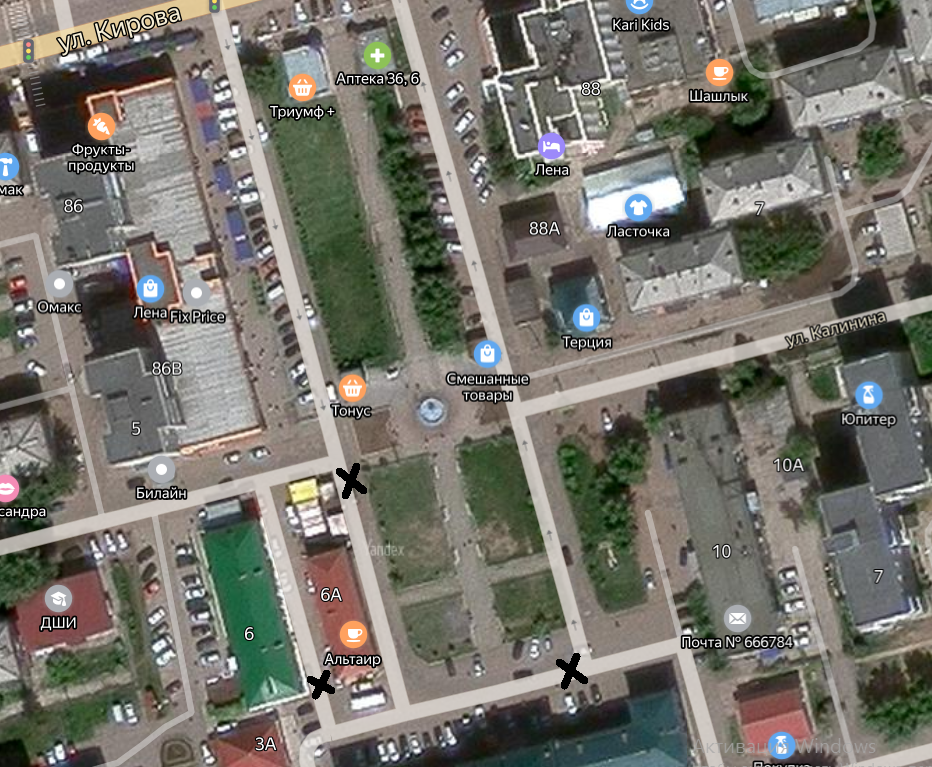 Условные обозначения:  Х  - места блокирования дорожного движения